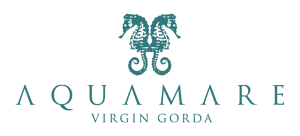 Villa AquamareSecret Retreats, Exclusive Celebrations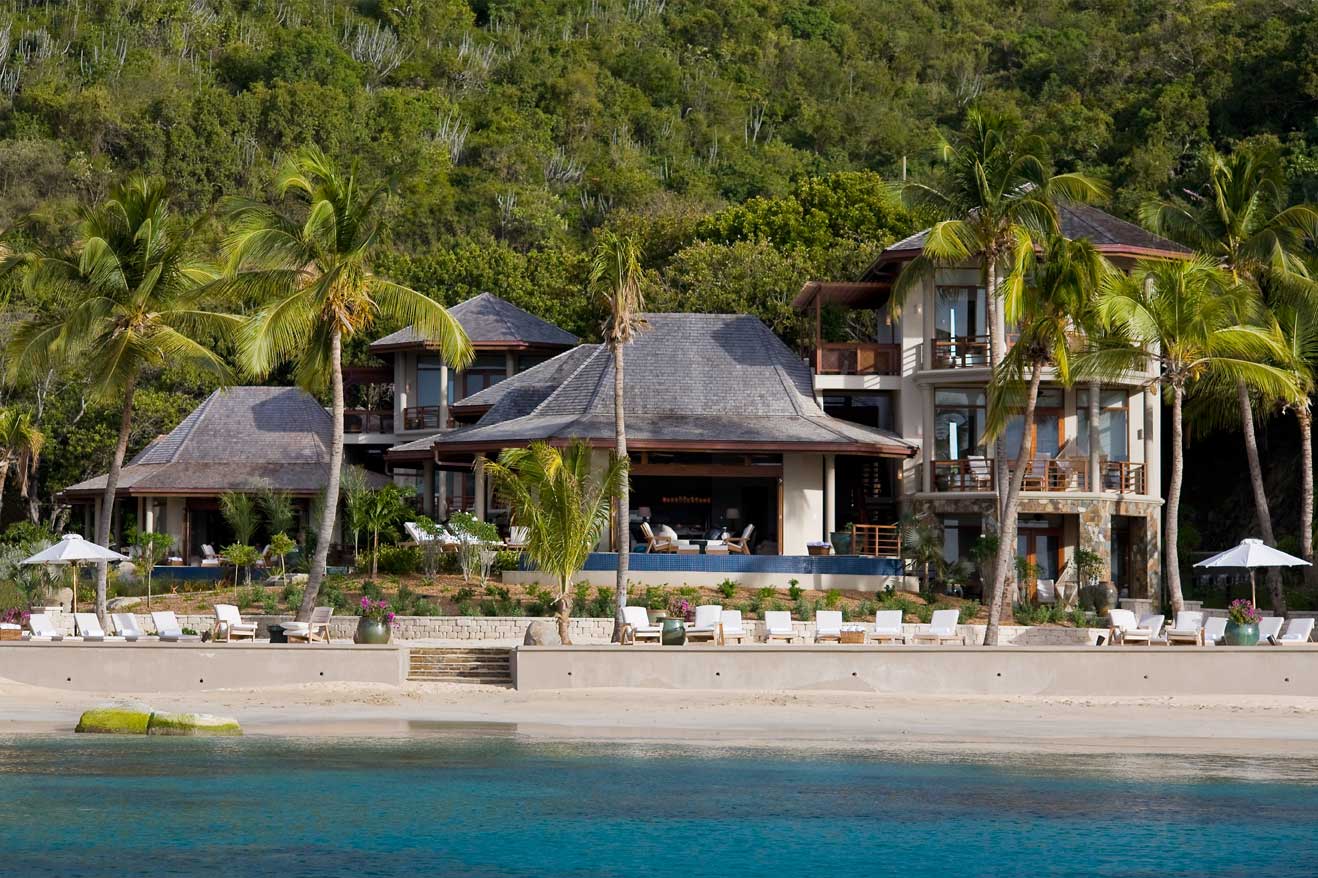 December 9, 2013. Virgin Gorda, British Virgin Islands – For Hollywood stars, big league politicians and top tier business executives, the secret getaway for major life celebrations is Villa Aquamare, one of the most exclusive enclaves in the world. Set on a sandy beach on Virgin Gorda, Villa Aquamare is a secluded luxury compound that’s larger than many Caribbean hotel properties, with three separate 8,000 square foot villas surrounded by gardens. Thanks to 15 suites, floor-to-ceiling windows overlooking the islets in the Drake Channel, a Beach Park and three infinity pools, Villa Aquamare combines the design and services of a five-star hotel with the exclusivity of a private villa stay. Celebration Perfected at Villa AquamareVilla Aquamare is the ideal for Secret Retreats, Exclusive Celebrations, a unique setting for those monumental, life-changing celebrations, from intimate weddings to significant birthdays. It’s the Caribbean’s most coveted, private locale for extraordinary dusk-to-dawn parties. Villa Aquamare’s secluded waterfront Beach Park forms the backdrop for dramatic Caribbean sunsets – and sunrises. It’s that rare private place where a party, wild or subdued, won’t make it onto tomorrow’s celebrity gossip websites. That’s why everyone from Hollywood to Capitol Hill books Villa Aquamare for its discretion, five-star services and seclusion, a place where they can bring their tribe.Dramatic Spaces Designed for CelebrationsEach one of Villa Aquamare’s three villas has five suites, three of them master suites, each one with a spacious ensuite marble bathroom equipped with a Jacuzzi tub and sensual alfresco rain showers. Villa Aquamare has dramatic open spaces for gathering and celebrating, as well as quiet nooks for guests to recharge. Each one of the villas has a living room with a 30 foot vaulted ceiling, a dining room, gourmet kitchen, multiple terraces and an infinity pool. Hi res images are available via Dropbox.Villa Aquamare has both the expertise and a staff of experts to coordinate a celebratory gathering:On-site Villa HostParty PlannersWedding Coordinators, local as well as through The Wedding LibraryStaff of housekeepers, butlers, chefs Secret Retreats, Exclusive Celebrations at Villa Aquamare7 night takeover of Villa Aquamare’s three 8,000 square foot five-bedroom villas. Each villa features a spacious living room and dining room area, gourmet kitchen, multiple terraces, and a private infinity pool. Combined, the three villas can sleep a total of 30 guests.Meet & Greet at airport or Spanish Town MarinaLand transfers to the VillaUse of the Beach Park, with kayaks and snorkeling equipment to explore the reef that lies just offshorePriced from $70, 500 for 7 nights, based on maximum occupancy of 30 guests. Taxes and service charges are extraValid through April 30, 2014For reservations or more information, visit www.villaaquamare.com or call (787)-461-2638. Villa Aquamare, set on the scenic Western coast of Virgin Gorda at Mahoe Bay along half a mile of pristine beach frontage, consists of three 8,000 square-foot private villas. Designed and constructed specifically as elite villa vacation homes, with multiple ensuite master bedrooms, spacious living areas and professional-grade kitchens, Aquamare is the new benchmark for luxury villa rentals on one of the B.V.I.'s quietest and most exclusive islands. For reservations or more information, visit www.villaaquamare.com or call (787) 461-2638Facebook Villa AquamareTwitter Villa Aquamare# # #U.S. Media Contact: ConranPRGayle Conran212.447.1010gconran@conranpr.com